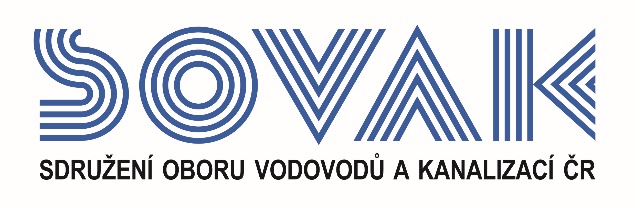                                                              Vás zve na seminář: Problematika předávání dat surové vody do databáze ČHMÚ v souladu s vyhláškou č. 428/2001 Sb.
   který se uskuteční
 13. 3. 2019 od 10:00 hod.Klub Lávka, Novotného lávka 201/1, Praha 1Program:9:30 Registrace účastníků9:55 Zahájení SOVAK ČR  10:00 Povinnost předávat údaje o výsledcích rozborů surové vody dle novely vyhlášky č. 428/2001 Sb; výklad výkladové komise k zákonu o vodovodech a kanalizacích - vysvětlení postupu předání dat surové vody bez úpravy - Ing. Věra Bogdanová (MZe)  10:40 Využívání dat surové vody a účel jejich shromažďování v jednotné databázi ČR (DB ČHMÚ)
  - Ing. Ladislav Faigl (MZe)(krátké sdělení)11:00 Přestávka 11:30 Ukládání výsledků surové vody do databáze ČHMÚ – Mgr. Vít Kodeš, Ph.D. (ČHMÚ)12:30 Diskuze13:30 Závěr seminářeAby seminář mohl zohlednit aktuálně řešenou problematiku, prosíme zájemce, aby poslali témata do diskuze a dotazy předem e-mailem, nejpozději do 28. 2. 2019 na e-mailovou adresu: jonova@sovak.cz. Dotazy a témata do diskuze budou sjednocena a rozeslána přednášejícím.V případě zájmu o účast vyplňte, prosím, následující přihlášku a zašlete ji nejpozději do 6. 3. 2019 na některý z níže uvedených kontaktů:e-mail: doudova@sovak.czadresa: SOVAK ČR, Novotného lávka 200/5, 110 00 Praha 1Poplatek za účast na semináři je pro řádné členy SOVAK ČR 1210,- Kč (včetně 21% DPH), pro přidružené členy a ostatní účastníky 1815,- Kč (včetně 21% DPH), v případě platby na místě konání semináře je účtován příplatek za administrativu 605,- Kč (včetně 21% DPH) každému účastníkovi semináře. V ceně vložného je sborník a drobné občerstvení. Storno účasti je možné provést nejpozději 7 kalendářních dnů před konáním akce, v případě neúčasti se vložné nevrací.Závazná přihláškana seminářProblematika předávání dat surové vody do databáze ČHMÚ v souladu s vyhláškou č. 428/2001 Sb.
dne 13. 3. 2019
Jméno (a):…………………………………………………………………………………………………………….………………………………………………………………………………………………………Společnost:…………………………………………………………………………………………………..Kontakty (adresa, telefon, e-mail):……………………………………………………………………………………………………………….……………………………………………………………………………………………………………….Společnost JE / NENÍ řádným členem SOVAK ČR (nehodící se škrtněte)Datum:                                                                              Razítko a podpis:---------------------------------------------------------------------------------------------------------------------------------------------Potvrzení o platběPotvrzujeme, že dne …………………………………bylo uhrazeno celkem………………………………..Kč (včetně 21% DPH) za společnost………………………………………………………………………………………………..IČ:…………………DIČ:…………………z účtu č.……………………………………………………….za účastníka (y): .…………………………………………………………………………………………...……………………………………………………………………………………………………………...ve prospěch účtu SOVAK ČR, Novotného lávka 200/5, 110 00 Praha 1, IČ: 60456116, DIČ: CZ60456116, vedeného u MONETA Money Bank a.s. č.: 2127002504/0600, variabilní symbol 102 Datum:                                                                       Razítko a podpis: 